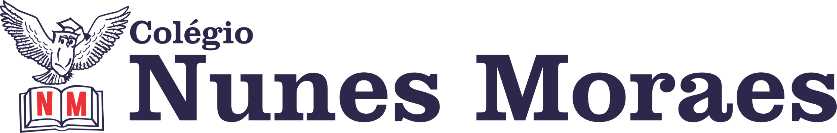 “Semana começando... E o desejo é:Fé, paz, alegria e muita gratidão! Boa semana.”FELIZ SEGUNDA-FEIRA!1ª aula: 7:20h às 8:15h – CIÊNCIAS – PROFESSORA: RAFAELLA CHAVESO link da aula será disponibilizado no grupo de whatsapp.1º passo: O link dessa aula será disponibilizado no grupo dos alunos.2º passo: Explanação sobre consumo de energia elétrica nas residências - páginas 60 e 61.3º passo: Atividade de sala: Tabela – página 61.4º passo: Enviar a fotografia para a coordenação.5º passo: Atividade de casa: Suplementar - página 67, questões 1 e 2.Sugestão de vídeo: https://www.youtube.com/watch?v=eYarE9j6xzgDurante a resolução dessas questões o professora Rafaella vai tirar dúvidas no chat/whatsapp (9992057894)Faça foto das atividades que você realizou e envie para coordenação Islene(9.9150-3684)Essa atividade será pontuada para nota.2ª aula: 8:15h às 9:10h – PORTUGUÊS – PROFESSORA: MARÍLIA VIDALO link da aula será disponibilizado no grupo de whatsapp.1º passo: Organize seu material: livro SAS 1, p. 99.2º passo: Entre no link disponibilizado.Link de aula gravada:https://sastv.portalsas.com.br/channels/1/videos/362, minuto 01:50 a 05:54.3º passo: Análise de textos de campanhas publicitárias do TSE e correção da p. 98.4º passo: Com a turma, a professora resolverá: p. 99 e 100.Leitura da p. 101.Durante a resolução dessas questões o professora Marília vai tirar dúvidas no chat/whatsapp (992025273)Faça foto das atividades que você realizou e envie para coordenação Islene(9.9150-3684)Essa atividade será pontuada para nota.Intervalo: 9:10h às 9:30h3ª aula: 9:30h às 10:25h - PORTUGUÊS – PROFESSORA: MARÍLIA VIDAL O link da aula será disponibilizado no grupo de whatsapp.1º passo: Organize seu material: livro Gramática, p. 95.2º passo: Entre no link disponibilizado.Link de aula gravada:https://youtu.be/jv2Nucfx-Rk, minuto 07:30 a 15:20.3º passo: Aula explicativa sobre sujeito indeterminado e oração sem sujeito.4º passo: Com a turma, a professora resolverá algumas questões do livro de Gramática.Durante a resolução dessas questões o professora Marília vai tirar dúvidas no chat/whatsapp (992025273)Faça foto das atividades que você realizou e envie para coordenação Islene(9.9150-3684)Essa atividade será pontuada para nota.4ª aula: 10:25h às 11:20h – MATEMÁTICA – PROFESSOR: DENILSON SOUSAO link da aula será disponibilizado no grupo de whatsapp.1° passo: Resolva a questão 02 da P. 99 e leia a P. 1002° Passo: Enquanto realiza o 1° passo, acesse o link disponibilizado no grupo da sala no WhatsApp para ter acesso a sala de aula no Google Meet.  Obs.: o aluno que não conseguir ter acesso a videoconferência na plataforma Google Meet, deve fazer seguinte: Depois de realizar o 1° passo do roteiro, resolva as questões da P. 100 e 101. Acompanhe o grupo da sala no WhatsApp, o professor Denilson Vai colocar as soluções dessas questões lá.3° passo: Resolva as questões 1 e 2 da P. 102Durante a resolução dessas questões o professor Denilson vai tirar dúvidas no chat/whatsapp (991652921)Faça foto das atividades que você realizou e envie para coordenação Islene(9.9150-3684)Essa atividade será pontuada para nota.PARABÉNS POR SUA DEDICAÇÃO!